Министерство образования, НАУКИ И МОЛОДЕЖНОЙ ПОЛИТИКИ НИЖЕГОРОДСКОЙ ОБЛАСТИГосударственное Бюджетное профессиональное 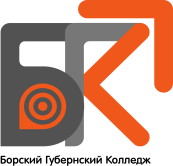 Образовательное Учреждение «Борский Губернский колледж»П О Л О Ж Е Н И Е о разработке и утверждении ОБразовательных программ городской округ город БорНижегородская область2018Общие положения1.1 Настоящее положение, разработано в соответствии со следующими нормативными документами: - Федеральным законом РФ от 29.12.2012 г. № 273-ФЗ «Об образовании в Российской Федерации»; - Федеральными государственными образовательными стандартами среднего профессионального образования по специальностям / профессиям;-  Приказом Министерства образования и науки РФ от 16 августа 2013 года № 968 «Об утверждении Порядка проведения Государственной итоговой аттестации по образовательным программам среднего профессионального образования»; - Приказом от 31.01.2014 г. № 74 «О внесении изменений в Порядок проведения государственной итоговой аттестации по образовательным программам среднего профессионального образования, утвержденный приказом Министерства образования и науки Российской Федерации от 16 августа 2013 г. N 968»;- Приказом Министерства образования и науки РФ от 17 ноября 2017 г. N 1138 "О внесении изменений в Порядок проведения государственной итоговой аттестации по образовательным программам среднего профессионального образования, утвержденный приказом Министерства образования и науки Российской Федерации от 16 августа 2013 г. N 968"- Приказом Министерства образования и науки Российской Федерации от 14 июня 2013 г. № 464 «Об утверждении Порядка организации и осуществления образовательной деятельности по образовательным программам среднего профессионального образования»; - Приказом Минобрнауки России от 15.12.2014 № 1580 "О внесении изменений в Порядок организации и осуществления образовательной деятельности по образовательным программам среднего профессионального образования, утвержденный приказом Министерства образования и науки Российской Федерации от 14 июня 2013 г. № 464" (Зарегистрировано в Минюсте России 15.01.2015 № 35545); - Приказом Министерства образования и науки РФ от 18 апреля 2013 года № 291 «Об утверждении Положения о практике обучающихся, осваивающих основные профессиональные образовательные программы среднего профессионального образования»; Перечнем профессий и специальностей среднего профессионального образования (Приказ Минобрнауки России от 29 октября 2013 № 1199); - Рекомендации ФГАУ ФИРО от 15 02.2015 г. по организации получения среднего общего образования в пределах освоения образовательных программ среднего профессионального образования на базе основного общего образования с учетом требований ФГОС СПО получаемой специальности (профессии);- локальными нормативными актами ГБПОУ «Борский Губернский колледж».1.2 Настоящее положение определяет порядок разработки, формирования и утверждения программ подготовки специалистов среднего звена (далее - ППССЗ) и программ подготовки квалифицированных рабочих и служащих (далее - ППКРС), реализуемых в ГБПОУ «Борский Губернский колледж».1.3 ППССЗ И ППКРС представляют собой систему документов, разработанную в соответствии с требовании Федеральных государственных образовательных стандартов среднего профессионального образования (далее – ФГОС СПО) по специальностям/профессиям, направленную на подготовку выпускников с учетом требований регионального рынка труда, нормативных правовых актов, требований федеральных органов исполнительной власти и запросов соответствующей отрасли.1.4 ППССЗ и ППКРС регламентируют цели, ожидаемые результаты, содержание, условия и технологию организации образовательного процесса, оценку качества подготовки выпускника по данной специальности/профессии и включает в себя комплект нормативной, учебно-планирующей документации и другие методические материалы, обеспечивающие качественную подготовку обучающихся. 1.5 ППССЗ и ППКРС ежегодно обновляются в части содержания программ учебных дисциплин, программ профессиональных модулей, программ практики, методических материалов, обеспечивающих качество подготовки обучающихся с учетом запросов работодателей, особенностей развития региона, культуры, науки, экономики, техники, технологий и социальной сферы в рамках, установленных ФГОС СПО. 1.6 Разработка и реализация ППССЗ и ППКРС должна отвечать следующим обязательным требованиям в соответствии с ФГОС СПО: - к результатам освоения; - к структуре; - к условиям реализации образовательных программ. 1.7. ППССЗ и ППКРС разрабатываются колледжем совместно с работодателем, после их разработки и формирования, рассматриваются на заседании предметных (цикловых) комиссий, затем рассматриваются и рекомендуются для утверждения на заседании Методического совета колледжа, согласуются с представителями работодателей, которые при положительном заключении ставят подпись о согласовании, утверждаются директором образовательной организации. 1.8. ППССЗ и ППКРС реализуется в совместной образовательной, научной, производственной, общественной и иной деятельности обучающихся и педагогических работников образовательной организации. 1.9. ППССЗ и ППКРС имеет целью формирование общих и освоение профессиональных компетенций в соответствии с требованиями ФГОС СПО по данной специальности/профессии. 1.10. ППССЗ и ППКРС ориентирована на реализацию следующих принципов: - приоритет практикоориентированных знаний выпускника;- ориентация на региональное профессиональное сообщество; - формирование потребности к постоянному развитию и инновационной деятельности в профессиональной сфере, в том числе и к продолжению образования; - формирование готовности принимать решения и профессионально действовать в нестандартных ситуациях. 1.11 При реализации ППССЗ и ППКРС в колледже используются различные современные образовательные технологии.2. Структура и содержание программы подготовки специалистов среднего звена (ППССЗ) и программы подготовки квалифицированных рабочих, служащих (ППКРС)2.1 ППССЗ и ППКРС содержит следующие разделы (Приложение № 1): - титульный лист и лист согласования с коллегиальными органами образовательной организации и работодателями (с обратной стороны титульного листа);- содержание ППССЗ или ППКРС; - общие положения;- характеристика профессиональной деятельности выпускника;- требования к результатам освоения ППССЗ и ППКРС;- структура ППССЗ/ ППКРС; - условия реализации ППССЗ или ППКРС; - оценка качества освоения ППССЗ и ППКРС по специальности, профессии- приложения. 2.2 Титульный лист содержит:  сведения об утверждении ППССЗ и ППКРС; наименование профессиональной образовательной организации;  код и наименование профессии/специальности;  квалификация;  форма обучения;  нормативный срок освоения;  образовательная база приема город, год.2.3 Лист согласования с обратной стороны титульного листа содержит указание на ФГОС СПО в соответствии с которым разработана программа, организацию-разработчика, фамилию, имя, отчество, должность педагогических работников-разработчиков, рекомендацию ППССЗ И ППКРС на заседании ПЦК, методического совета колледжа, согласование с работодателями.2.4 Раздел «Общие положения» включает следующие разделы: программа подготовки специалистов среднего звена/программа подготовки квалифицированных рабочих и служащих, нормативные документы для разработки ППССЗ/ ППКРС, характеристика подготовки по специальности/профессии.2.5 В разделе «Характеристика профессиональной деятельности выпускников» описываются: область профессиональной деятельности, объекты профессиональной деятельности, виды профессиональной деятельности 2.6 Раздел «Требования к результатам освоения ППССЗ/ППКРС рассматривает общие компетенции и виды профессиональной деятельности и профессиональные компетенции в соответствии с ФГОС СПО.2.7 В разделе «Структура ППССЗ/ППКРС» представлены основные характеристики документов-приложений к ППССЗ/ППКРС: учебного плана, календарного учебного графика, рабочих программ учебных дисциплин, профессиональных модулей, практик, фондов оценочных средств.2.8 «Условия реализации ППССЗ/ППКРС» содержат кадровое, учебно-методическое и информационное, материально-техническое обеспечение образовательного процесса, вопросы организации учебной и производственной практик, учебных сборов.2.9 «Оценка качества освоения ППССЗ/ППКРС» предусматривает все виды контроля освоения видов профессиональной деятельности, в том числе порядок государственной итоговой аттестации.2.10 ППССЗ/ППКРС по профессиям, входящим в «Список 50 наиболее востребованных на рынке труда, новых и перспективных профессий, требующих среднего профессионального образования», утвержденный приказом Минтруда России от 02.11.2015 N 831, составляется с учетом примерных основных образовательных программ (ПООП) по данной профессии и в соответствии с их шаблоном. 3. Разработка и формирование структуры и содержания программы подготовки специалистов среднего звена и программы подготовки квалифицированных рабочих и служащих 3.1 ППССЗ и ППКРС разрабатываются предметными цикловыми комиссиями, совместно с заведующими учебной частью, методической службой под руководством заместителя директора по учебной работе. 3.2 Колледж перед началом разработки ППССЗ и ППКРС определяет ее специфику с учетом направленности на удовлетворение потребностей рынка труда и работодателей, конкретизирует конечные результаты обучения в виде компетенций, умений и знаний, приобретаемого практического опыта. 3.3 При разработке ППССЗ и ППКРС СПО рекомендуется использовать примерные основные профессиональные образовательные программы (при их наличии). 3.4. На первом этапе разработки ППССЗ и ППКРС определяются конечные цели, которые должны быть достигнуты в части содержания, оценки результатов сформированности общих и профессиональных компетенций и организации образовательного процесса. Основанием для этого являются требования ФГОС СПО к компетентностной характеристике выпускника по специальности/ профессии. 3.5 На втором этапе проектирования ППССЗ и ППКРС разрабатывается ее содержательная часть и порядок реализации, которые в совокупности составляют программу действий по достижению установленных целей. На этом этапе решаются следующие задачи: определяется полный перечень дисциплин ППССЗ и ППКРС (с учетом вариативной части); устанавливается целесообразное соотношение между теоретической и практической составляющими содержания образования; определяются наиболее эффективные, с точки зрения достижения поставленных целей, виды учебных занятий, промежуточных аттестаций по дисциплинам и профессиональным модулям; определяются виды образовательных технологий: оптимальное сочетание традиционных и инновационных методов и педагогических технологий обучения. 3.6 Третий этап формирования ППССЗ и ППКРС включает разработку рабочих программ учебных дисциплин и профессиональных модулей в соответствии с учебным планом в части количества часов, отведенных на их изучение, и в соответствии с ФГОС в части требований к практическому опыту, умениям, знаниям, профессиональным и общим компетенциям по данной специальности/профессии. Также разрабатывается рабочие программы практики; комплекты контрольно-оценочных средств по учебным дисциплинам и профессиональным модулям; программы государственной итоговой аттестации. 3.7 Оформление ППССЗ и ППКРС предполагает сбор всех организационно-методических материалов, учебно-программных документов для реализации ФГОС СПО по специальности/профессии. 3.8 Рабочие программы учебных дисциплин, профессиональных модулей, контрольно-оценочные средства и рабочие программы практик представляются председателями ПЦК (в соответствии с протоколом заседания и указанием даты рассмотрения программных документов) в методический кабинет Колледжа для рассмотрения на Методическом совете, дальнейшего согласования с работодателями. 3.9 Документы предоставляются в бумажном и электронном виде для формирования цифрового архива учебно-программной документации. 3.10 Преподаватели и мастера производственного обучения представляют на соответствующие ПЦК разработанные и (или) доработанные в соответствии с ФГОС СПО рабочие программы учебных дисциплин, профессиональных модулей, практик на учебный год не позднее, чем за неделю до начала текущего года. 3.11 ППССЗ и ППКРС в сформированном виде на бумажных носителях и в электронном виде (цифровом файле) хранится в методическом кабинете Колледжа. 3.12 При формировании ППССЗ и ППКРС Колледж:  использует объем времени, отведенный на вариативную часть циклов ППССЗ и ППКРС, увеличивая объем времени на дисциплины и профессиональные модули обязательной части, либо вводя новые дисциплины и профессиональные модули в соответствии с потребностями работодателей и спецификой своей деятельности;  определяет для освоения обучающимися в рамках профессионального модуля профессию рабочего, должность служащего согласно приложению к ФГОС СПО по специальности/профессии;  в рабочих программах учебных дисциплин и профессиональных модулей, практик четко формулирует требования к результатам их освоения: компетенциям, приобретаемому практическому опыту, умениям и знаниям; обеспечивает эффективную самостоятельную работу обучающихся;  предусматривает использование в образовательном процессе активных и интерактивных форм проведения занятий в сочетании с самостоятельной учебной (внеаудиторной) работой для формирования и развития общих и профессиональных компетенций обучающихся.  обеспечивает практикоориентированную подготовку обучающихся и выполнение всех видов практик. 3.13 Ответственность за разработку рабочих программ соответствующих учебных дисциплин, профессиональных модулей, оценочных средств¸ программ государственной итоговой аттестации несет председатель соответствующей ПЦК. 4. Процедура согласования и утверждения ППССЗ/ППКРС4.1 Разработанная ППССЗ/ППКРС проходит процедуру согласования с работодателем и утверждается директором колледжа.4.2 Программная документация, представляемая на согласование в структуре ППССЗ/ППКРС:- календарный учебный график;- учебный план;- рабочие программы учебных дисциплин и профессиональных модулей;- рабочие программы практик;- фонд оценочных средств; - Программа государственной итоговой аттестации (проект).4.3 Согласование ППССЗ/ППКРС с работодателем подтверждается личной подписью и печатью представителя организации на обороте титульного листа соответствующей образовательной программы.Положение рассмотрено наПедагогическом совете КолледжаПротокол № ______ от ___________2018 г.Секретарь педагогического совета Колледжа_____________________________________